TIẾT 5 – BÀI 4 : VẼ TRANHTRANH PHONG CẢNH ( TIẾT 1)I. Mục tiêu bài học :- HS hiểu được trang phong cảnh là tranh diễn tả cảnh đẹp của thiên nhiên thông qua cảm thụ và sáng tạo của người vẽ.- HS biết chọn góc cảnh để thể hiện bài vẽ tranh phong cảnh đơn giản có bố cục và màu sắc hài hoà- HS thêm yêu quý cảnh đẹp của quê hương đất nước.II.Những thông tin cơ bản	1. Tài liệu thiết bị:		a. Giáo viên:- Miếng bìa để cắt cảnh.- Tranh phong cảnh của một số họa sĩ trong nước và thế giới.- Bộ ĐDDH  MT6.- Một số bài vẽ của học sinh.			         b. Học sinh:			- Bảng vẽ bằng bìa các tông cứng			- Miếng bìa để cắt cảnh.			- SGK, vở, bút chì, tẩy...	2. Phương pháp:		- Trực quan. Vấn đáp. Luyện tậpIII. Tiến trình giảng dạy:	* Tổ chức:		Sĩ số:		7A:				7B:* Kiểm tra:  		- Họa tiết là gì? Thế nào là đơn giản và cách điệu họa tiết?.* Bài mới:Giới thiệu bài.	Phong cảnh Việt  vô cùng đẹp với những di tích lịch sử, danh lam thắng cảnh. Có khi chỉ là một góc vườn nhà, đầu làng, cuối xóm...cũng khiến chúng ta có nhiều cảm xúc. Để thể hiện được cảm xúc của mình bằng hình vẽ hôm nay chũng ta cùng học cách vẽ một bức tranh phong cảnh.* Dặn dò	- Tập phác thảo nhiều phong cảnh khác nhau theo ý thích.Hoạt động 1: Tìm và chọn nội dung đề tài:Hoạt động 1: Tìm và chọn nội dung đề tài:? Theo em hiểu thế nào là tranh phong cảnh?? Bức tranh phong cảnh như thế nào là đẹp?GV cho HS xem một số bức tranh phong cảnh của một số họa sĩ trong nước và thế giới.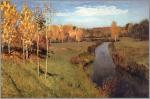 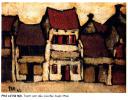 ? Em hãy kể một vài phong cảnh mà các em định vẽ ?- Tranh phong cảnh là tranh vẽ về cảnh đẹp thiên nhiên. Trong tranh có thể có thêm người hoặc con vật những cảnh vẫn là chính.- Tranh phong cảnh đẹp là tranh thể hiện được đầy đủ yếu tố về bố cục, hình khối, màu sắc và tình cảm của người vẽ.* HS quan sát tranh, phân tích và nhận xét về cái đẹp.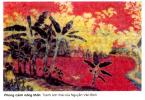 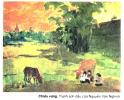 - HS trả lờiHoạt động 2: Hướng dẫn cách vẽ tranh phong cảnhHoạt động 2: Hướng dẫn cách vẽ tranh phong cảnhGV giới thiệu: Có thể vẽ trực tiếp hoặc vẽ từ những kí họa ghi chép được.                           12 cm                         9 cm                                                                                                                             9cm                        6 cmMẫu tấm bìa để cắt cảnhGV hướng dẫn HS chọn và cắt cảnh.Sử dụng tấm bìa đã chuẩn bị đưa ngang tầm mắt nhìn qua lỗ thủng để cắt cảnh. Tìm vị trí có bố cục đẹp nhất để vẽ.? Có phải khi cắt cảnh để vẽ tranh ta có thể vẽ tất cả những gì nhìn thấy không ?Các bước của bài vẽ tranh phong cảnh.Bước 1: - Chọn và cắt cảnh.   * HS tập cắt cảnh dưới sự hướng dẫn của GV. ---> Không nên. Nên lược bỏ những hình ảnh không phù hợp, không đẹp.Bước 2: - Thể hiện ( Giống như các bước của những bài vẽ tranh đã học ).               + Vẽ từ bao quát đến chi tiết. Có mảng chính, mảng phụ.               + Vẽ màu: Vẽ theo màu sắc thiên nhiên cùng với màu cảm xúc của người vẽHoạt động 3. Hướng dẫn học sinh làm phác thảo bằng chìHoạt động 3. Hướng dẫn học sinh làm phác thảo bằng chìGV quan sát, xem bài phác thảo của các em, góp ý cho những em HS còn yếu hơn về chọn cảnh, cắt cảnh, bố cục, Bài tập: Em hãy tập cắt cảnh và chọn một cảnh ưng nhật để phác thảo .Hoạt động 4: Đánh giá kết quả học tậpHoạt động 4: Đánh giá kết quả học tậpGV gợi ý cho HS nhận xét về:    - Chọn cảnh.    - Nêu được hình ảnh đặc trưng của địa phương.    - Bố cục hợp lý. Hình vẽ, màu sắc hài hòa.GV tổng hợp ý kiến, nhận xét và cho điểm.Học sinh nhận xét dưới sự hướng dẫn của giáo viên.